        SCENARIUSZ ZAJĘĆ ŚWIETLICOWYCH KLASY 2-3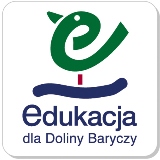 Autor: Agnieszka Bujok                                  TEMAT ZAJĘĆ: POWROTY PTAKÓW NA WIOSNĘ.   CELE ZAJĘĆ:WIADOMOŚCIUCZEŃ:wie, że niektóre gatunki ptaków spędzają zimę w ciepłych krajach,wie, które ptaki są zwiastunami wiosny,wie, że ptaki należy chroniczna budowę ciała bociana.UMIEJĘTNOŚCIUCZEŃ:odpowiada pełnymi zdaniami na pytania nauczyciela,swobodnie wypowiada się na zadany temat,układa według schematu elementy listu,wykonuje pracę plastyczną z gotowych elementów (wycina, składa, skleja – bociana)POMOCE:
- Zdjęcia ptaków 
- Mapa świata lub globus,
- Karta pracy, 
- Linki do filmów,
- Kontury bociana

METODY:
- słowne(rozmowa, objaśnienia), 
- oglądowe (pokaz ilustracji, oglądanie filmu), 
- czynne (zadań stawianych do wykonania).  PRZEBIEG ZAJĘĆ:
 Dzieci siadają na dywanie. Swobodne wypowiedzi dzieci, na temat ptaków, które przylatują do nas na wiosnę.Następnie wspólne oglądanie filmu o powrotach ptaków wiosną z ciepłych krajów.https://www.youtube.com/watch?v=8fDZcbOXvkg  „Ptaki przylatujące na wiosnę” – omówienie planszy.  Nauczyciel pokazuje dzieciom mapę świata lub globus i zaznacza na nich Polskę i Afrykę. Wskazuje, skąd przylatują na wiosnę: bociany, kukułki, skowronki, dzikie gęsi i jaskółki (z Afryki, Ameryki Południowej i Azji). Zaznaczanie na mapie świata trasy przylotu ptaków.
Pomoce: mapa świata lub globus.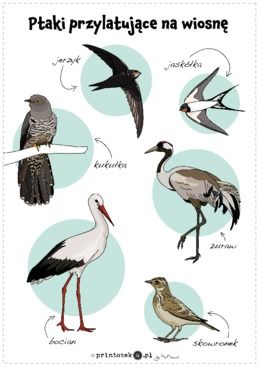 UTRWALENIE NAZW PTAKÓW PRZYLATUJĄCYCH NA WIOSNĘ:           BOCIAN, JERZYK, SKOWRONEK, KUKUŁKA, ŻURAW, JASKÓŁKA        PTASIE ZAGADKI -   N-l odczytuje dzieciom zagadki. (ZAŁĄCZNIK NR1) ODGŁOSY PTAKÓW – SŁUCHANIE NAGRAŃ ODGŁOSÓW PTAKÓW                    Dzieci uważnie słuchają i próbują zgadywać nazwy.BOCIANY https://www.youtube.com/watch?v=QsLHO0heH7Y&list=PLHsvFc2cBnmgPnjFaK5kvp5cpgfFp7o0S&index=2SŁOWIKhttps://www.youtube.com/watch?v=REAPTJy8A80&list=PLHsvFc2cBnmgPnjFaK5kvp5cpgfFp7o0S&index=7JASKÓŁKAhttps://www.youtube.com/watch?v=REAPTJy8A80&list=PLHsvFc2cBnmgPnjFaK5kvp5cpgfFp7o0S&index=7ŻURAWhttps://www.youtube.com/watch?v=bmyJg4B8og8KUKUŁKAhttps://www.youtube.com/watch?v=qG9W69vlmSAJERZYKhttps://www.youtube.com/watch?v=h3DlWu-GNwkPODPISUJEMY PTAKI - dzieci otrzymują karty pracy i mają podpisać ptaki znajdujące się na ilustracjach- Nauczyciel zwraca uwagę na pisownię. (ZAŁĄCZNIK NR 2)   BOCIANY I ICH GNIAZDA- OPOWIADANIE NAUCZYCIELA 
Bociany najchętniej zajmują stare gniazda, zasiedlane przez wiele lat i pokoleń, w których naprawiają szkody powstałe po okresie zimowym. Budując nowe gniazdo, najchętniej korzystają z pomocy człowieka. Wybierają platformy zbite z desek, przymocowane na słupach energetycznych, koła od wozu umieszczone na wysokich drzewach lub dachach. Bociany znoszą chrust z całej okolicy. Najdłuższe gałęzie mogą mieć długość nawet półtora metra. Do wyściełania gniazda używają słomy, korzonków i suchych traw, a nawet znalezionych szmat, papieru, folii i sznurków.

„Ciekawostki o ptakach” – pogadanka. Nauczyciel prosi o wyjaśnienie, czym się różnią ptaki od pozostałych zwierząt (kończyny przednie mają przekształcone w skrzydła, opływowe ciało jest pokryte piórami, większość z nich potrafi latać, nie mają zębów, zamiast pyska mają dziób, ich kości są lekkie, wypełnione powietrzem). PRZYGODZICE BOCIANY - WSPÓLNE OGLĄDANIE BOCIANÓW NA GNIEŹDZIE ON-LINEhttps://www.worldcam.pl/kamery/polska/przygodzice/250-bocianyN-l zawiesza obrazek bociana, uczniowie podpisują poszczególne części ciała przyczepiając nazwy znajdujące się na kartonikach. (ZAŁĄCZNIK NR 3)PRACA PLASTYCZNA – BOCIAN (ZAŁĄCZNIK NR 4)Uczniowie otrzymują 2 kartki (jedną białą, jedną czerwoną) z poszczególnymi częściami ciała. Uczniowie mają za zadanie wyciąć kontury, zgiąć w odpowiednich miejscach oraz skleić. Nauczyciel zwraca uwagą, na estetykę pracy.WYEKSPONOWANIE I OMÓWIENIE PRAC UCZNIÓW.ZAŁĄCZNIK NR 1ZAGADKI NAZWY PTAKÓWPrzybył z ciepłych krajów w czerwonych trzewikach.Gdy ujrzy go żabka, do wody umyka.Czarno-biały ptaszek lubi domy nasze.Przy oknie, na ścianie muruje mieszkaniez gliny, z własnej śliny, bez młotka i kielni,jak ten murarz dzielny.On ma tę naturę, że wzlatując w górę,śpiewa chwałę polom nad rolnika rolą.Czarno-szary duży ptak wszystkożerny jest jak człowiek,a nazywa się on tak, jak dźwig wielki na budowie.Często w lesie ją usłyszysz,
czasami w zegarze.
W lesie, gdy chcesz, wróżbę powie,
w zegarze - czas wskaże.ZAŁĄCZNIK NR 2NAZWIJ PTAKI      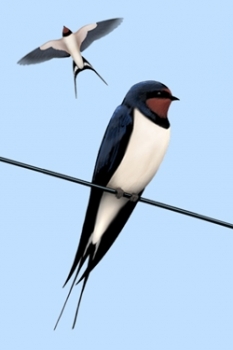 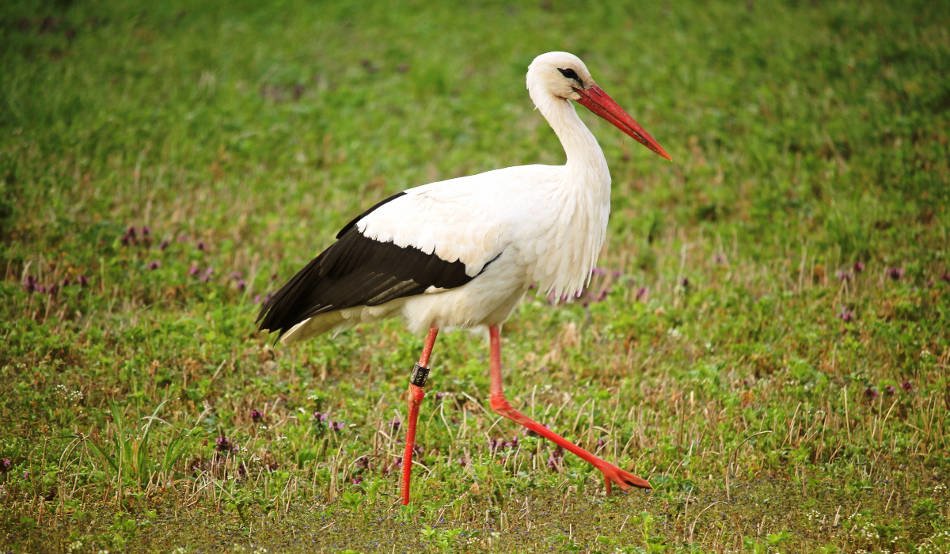 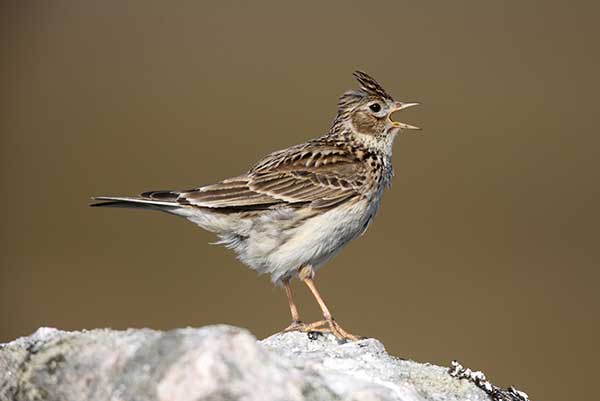 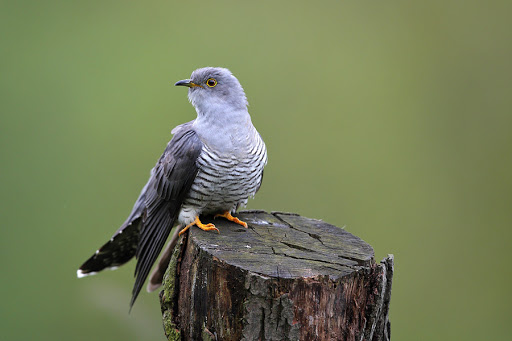 ZAŁĄCZNIK NR 3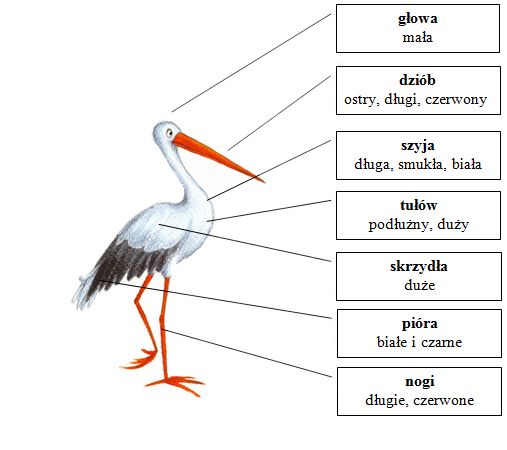                    ŻRÓDŁO-  https://pl.pinterest.com/pin/788481847240247807/ZAŁĄCZNIK NR 4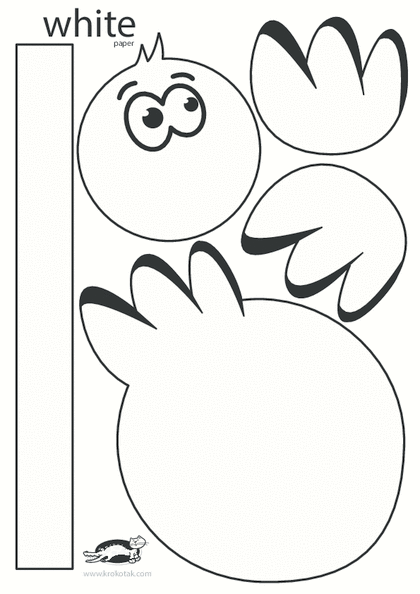 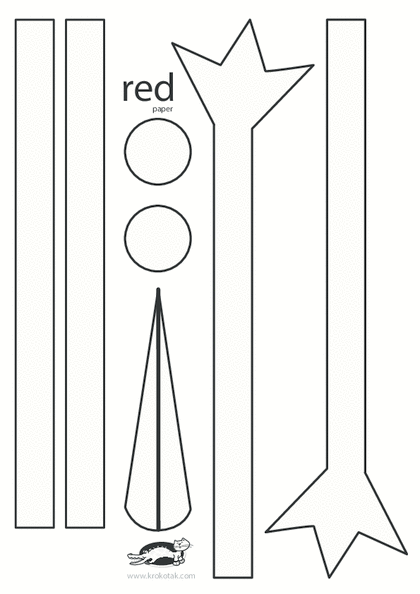 http://print.krokotak.com/p?x=f16d5c61a43f430bb96f2b18963d6cb1GŁOWANOGITUŁÓWDZIÓBSZYJASKRZYDŁAPIÓRA